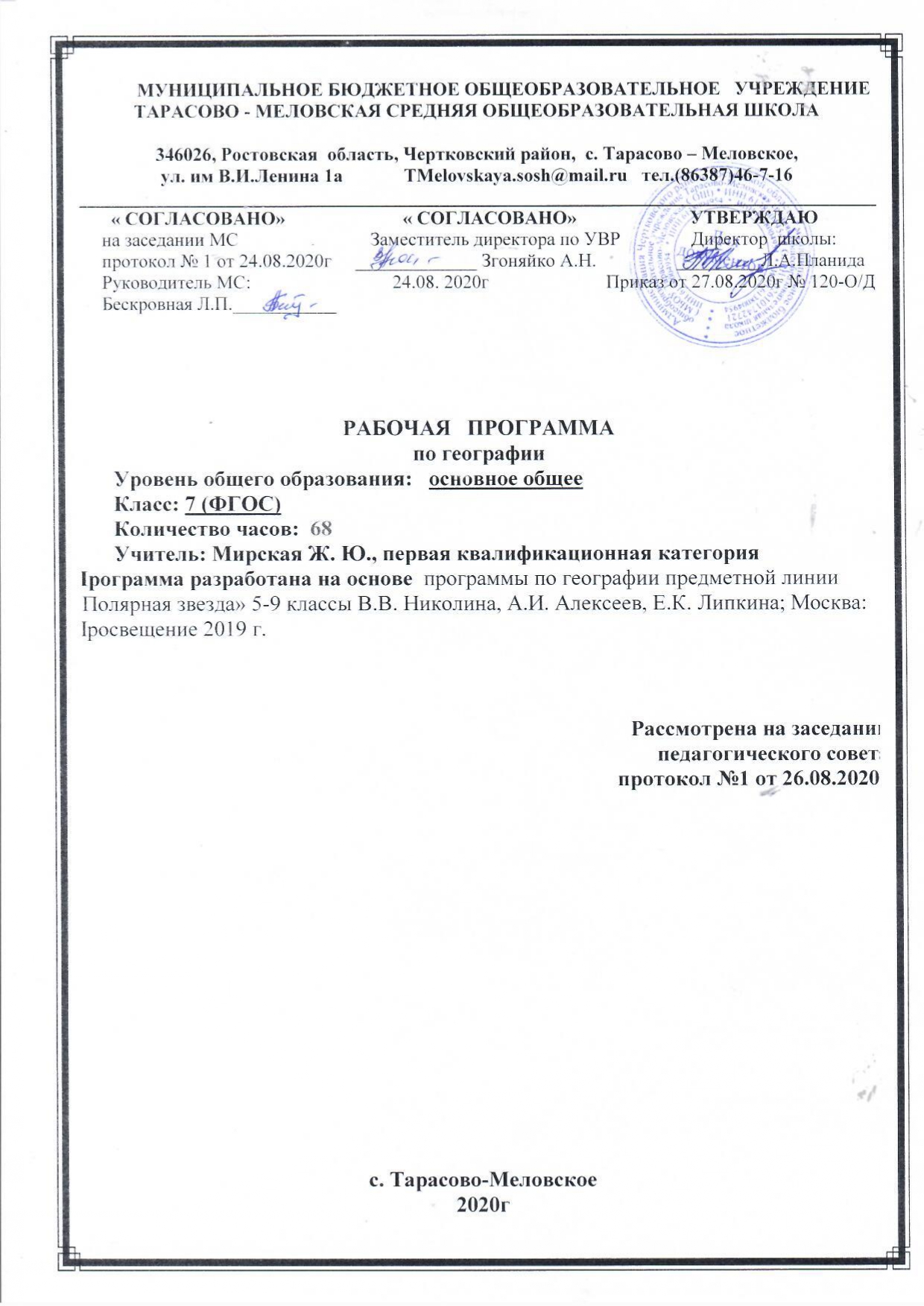 Раздел № 1.     ПОЯСНИТЕЛЬНАЯ ЗАПИСКАДанная рабочая программа составлена  в соответствии с :требованиями федерального  государственного образовательного стандарта основного общего образования (приказ Минобразования России №1897 от 17.12.2010г с изменениями от  31.12.2015 № 1577) Программой по географии предметной линии «Полярная звезда» 5-9 классы В.В. Николина, А.И. Алексеев, Е.К. Липкина; Москва: Просвещение 2019 г.основной образовательной программой  основного общего образования МБОУ Тарасово – Меловская СОШ (Приказ от 27.08.2020 г № 120 ). календарным учебным графиком МБОУ Тарасово – Меловской СОШ  на 2020-2021 учебный год (Приказ от 27.08.2020 г № 120 ).учебным планом МБОУ Тарасово – Меловской СОШ на 2020– 2021 учебный год  (Приказ   от 27.08.2020 г №120);приказом  Министерства просвещения РФ от 28.12.2018 года № 345 "Об утверждении федерального перечня учебников, рекомендуемых к использованию при реализации имеющих государственную аккредитацию образовательных программ начального общего, основного общего, среднего общего образования" положением о рабочей программе учителя (Приказ  от 29.08.2017 г №130)  На основании:Статья 12.Образовательные программы Федерального закона об образовании(Утвержден 29 декабря 2012 года N 273 - ФЗ)Статья 28. Компетенция, права обязанности и ответственность образовательного учреждения Федерального закона об образовании (Утвержден 29 декабря 2012 года N 273 - ФЗ)п. 4.4 Устава школы ( Постановление Администрации Чертковского района Ростовской области от 14.09.2015 № 724 )Цель и задачи программы:Основная цель– развитие у обучающихся глобальных и региональных представлений о природе Земли, о людях, ее населяющих, об их хозяйственной деятельности, особенностях жизни, и различных природных условиях, то есть формирование необходимого минимума базовых  знаний страноведческого характера. Развитие  знаний о закономерностях землеведческого характера, которые должны помочь школьнику увидеть единство, определенный порядок, связь явлений в разнообразии природы, населения и его хозяйственной деятельности. Именно эти знания методологического характера помогают воспитывать бережное отношение к природе, убеждение в необходимости международного сотрудничества в решение проблем окружающей среды на основе о роли природных условий в жизни людей.Задачи:Сформировать представление об образовании Земли как планеты, познакомить с геологической историей Земли. Познакомить с гипотезами происхождения материков и океанов. Сформировать представление о материках и океанах как о крупных природных комплексах Земли. Познакомить с тектонической картой и размещением крупнейших форм рельефа на материках и в океане. Сформировать понятия о территориальных сочетаниях природных ресурсов, зависимости размещения полезных ископаемых от строения земной коры. Сформировать представление о пространственных различиях процессов формирования климата. Ознакомить с закономерностями распределения вод суши по материкам. Дать понятие о зональном и азональном  распространение растительного и животного мира на материках и в океанах. Познакомить с типовой характеристикой каждого материка, численностью и особенностью размещения населения. Рекомендуется изучение не менее 20 стран типичных для крупных регионов материков. Сформировать представление об особенностях материальной и духовной культуре народов. Выучить столицы и наиболее крупные города этих стран.Учебно-методический комплектВ.В. Николина, А.И. Алексеев, Е.К. Липкина; учебник для 7  класса общеобразовательных учреждений»  – М.: «Просвещение», 2020.- 240с.Место учебного курса в учебном планеВ федеральном базисном учебном плане  на учебный предмет география в 7  классе     отводится __2_ часа в неделю. Календарный учебный график МБОУ Тарасово - Меловской СОШ  на 2020-2021учебный год предусматривает 35 учебных недель. В соответствии с  ФГОС  и учебным планом школы на 2020-2021уч. год  для основного  образования  на учебный предмет   география  в __7  классе отводится 2 часа в неделю т.е._70_часов  в годДанная рабочая программа является гибкой и позволяет в ходе реализации вносить изменения в соответствии со сложившейся ситуацией:- дополнительные дни отдыха, связанные с государственными праздниками                          ( календарный учебный график (приказ  от 27.08.2020 г № 120);- прохождение курсов повышения квалификации (на основании приказа РОО) - отмена учебных занятий по погодным условиям (на основании приказа РОО);- по болезни учителя;-участие в ВПР и другими.Так как 8.3,3.5, 10.5.  2021 года являются официальными нерабочими днями в РФ, то данная рабочая программа рассчитана на 67  часов  и будет выполнена и освоена обучающимися в полном объёме.Раздел № 2.	Планируемые результаты освоения учебного предметаЛичностные результаты освоения курсаОбучающийся должен:осознавать себя жителем планеты Земля и гражданином России;
осознавать целостность природы, населения и хозяйства Земли, материков, их крупных районов и стран;осознавать значимость и общность глобальных проблем человечества;
овладеть на уровне общего образования законченной системой географических знаний, умений и навыками их применения в различных жизненных ситуациях;проявлять эмоционально-ценностное отношение к окружающей среде, к необходимости ее сохранения и рационального использования;проявлять патриотизм, любовь к своей местности, своему региону, своей стране;уважать  историю, культуру, национальные особенности, традиции и обычаи других народов;уметь с позиций социальных норм собственные поступки и поступки других людей;
уметь взаимодействовать с людьми, работать в коллективе, вести диалог, дискуссию, вырабатывая общее решение;уметь ориентироваться в окружающем мире, выбирать цель своих действий и поступков, принимать решения.Метапредметным результатом освоения курса является формирование универсальных учебных действий (УУД) Регулятивные УУД:самостоятельно обнаруживать и формулировать учебную проблему, определять цель;определять критерии  для сравнения фактов, явлений, событий, объектов;выдвигать версии решения проблемы, осознавать (и интерпретировать в случае необходимости) конечный результат, выбирать средства достижения цели из предложенных, а также искать их самостоятельно;составлять (индивидуально или в группе) план решения проблемы (выполнения проекта);работая по плану, сверять свои действия с целью и, при необходимости, исправлять ошибки самостоятельно (в том числе и корректировать план);в диалоге с учителем совершенствовать самостоятельно выбранные критерии оценки.Познавательные УУД:анализировать связи соподчинения и зависимости между компонентами объекта;выявлять причинно-следственные связи;осуществлять сравнение и классификацию, самостоятельно выбирая критерии для указанных логических операций;строить логическое рассуждение, включающее установление причинно-следственных связей;создавать схематические модели с выделением существенных характеристик объекта;составлять тезисы, различные виды планов (простых, сложных и т. п.);преобразовывать информацию из одного вида в другой (таблицу в текст и т. д.);                      определять возможные источники необходимых сведений, производить поиск информации, анализировать и оценивать ее достоверность.Коммуникативные УУД:самостоятельно организовывать учебное взаимодействие в группе (определять общие цели, договариваться друг с другом и т. д.);выслушивать и объективно оценивать другого;в дискуссии уметь выдвинуть аргументы и контраргументы;учиться критично относиться к своему мнению, с достоинством признавать ошибочность своего мнения и корректировать его;понимая позицию другого, различать в его речи: мнение (точку зрения), доказательство     (аргументы), факты (гипотезы, аксиомы, теории);уметь взглянуть на ситуацию с иной позиции и договариваться с людьми иных позиций;уметь вести диалог, вырабатывая общее решение.Использовать приобретенные знания и умения в практической деятельности и повседневной жизни для:сохранения здоровья и соблюдения норм экологического поведения;сохранения окружающей среды и социальноответственного поведения в ней;адаптации к условиям проживания на определенной территории;самостоятельному оцениванию уровня безопасности окружающей среды как сферы жизнедеятельности.Предметные  результаты обученияОбучающийся должен уметь:называть и показывать материки и части света, острова и полуострова, крупные формы рельефа, океаны и моря, заливы, проливы, течения, реки, озера,  наиболее крупные страны мира;объяснять зависимость размещения крупных форм рельефа от строения земной коры, зональность в распределении температуры воздуха, атмосферного давления, осадков, природных зон, изменения свойств океанических вод, влияние природы на жизнь и деятельность человека;описывать климат отдельных климатических поясов и территорий, отдельные природные комплексы с использованием карт, особенности природы и основные занятия населения стран;определять географическое положение объектов их отличительные признаки;приводить примеры материковых, вулканических и коралловых островов, основных типов воздушных масс, природных зон, природных комплексов, изменения природы материков под влиянием хозяйственной деятельности человека, влияния природы на жизнь людей, примеры, подтверждающие закономерности географической оболочки – целостность, ритмичность, зональность;читать и анализировать разные виды карт, давать характеристику карты;составлять простейшие схемы взаимодействия природных комплексов.рассказывать об основных путях расселения человека по материкам, главных областях современного расселения, разнообразии видов хозяйственной деятельности человека.Планируемые предметные результаты освоения учебного предмета  «География»Обучающийся научится:- использовать различные источники географической информации (картографические, статистические, текстовые, видео- и фотоизображения, компьютерные базы данных) для поиска и извлечения информации для решения учебных и практико-ориентированных задач;- анализировать, обобщать и интерпретировать географическую информацию;- находить и формулировать зависимости и закономерности;- определять и сравнивать качественные и количественные показатели, характеризующие географические объекты, процессы и явления, их положение в пространстве по географическим картам разного содержания;- в процессе работы с одним или несколькими источниками географической информации выявлять содержащуюся в них противоречивую информацию;- составлять описание географических объектов, процессов и явлений с использованием разных источников географической информации;- представлять в различных формах географическую информацию необходимую для решения учебных и практико-ориентированных задач.- овладеет основными навыками нахождения, использования и презентации географической информации; - использовать разнообразные географические знания в повседневной жизни для объяснения и оценки разнообразных явлений и процессов, самостоятельно оценивать уровень безопасности окружающей среды, адаптации к условиям проживания, соблюдать меры безопасности в случае природных стихийных бедствий и техногенных катастроф.Обучающийся получит возможность научиться:- объяснять зависимость размещения крупных географических объектов от особенностей строения Земли;- самостоятельно приобретать новые знания и умения;- моделировать географические объекты и явления при помощи компьютерных программ.- различать изученные географические объекты, процессы и явления, сравнивать географические объекты, процессы и явления на основе известных характерных свойств и проводить их простейшую классификацию;- использовать знания о географических законах и закономерностях, о взаимосвязях между изученными географическими объектами процессами и явлениями для объяснения их свойств, условий протекания и географических различий;- проводить с помощью приборов измерения температуры, влажности воздуха, атмосферного давления, силы и направления ветра, абсолютной и относительной высоты, направления и скорости течения водных потоков;- оценивать характер взаимодействия деятельности человек и компонентов природы в разных географических условиях, с точки зрения концепции устойчивого развития.                                  - использовать знания о географических явлениях в повседневной жизни для сохранения здоровья и соблюдения норм экологического поведения в быту и окружающей среде;- приводить примеры, показывающие роль географической науки в решении социально-экономических и геоэкологических проблем человечества; примеры практического использования географических знаний в различных областях деятельности;- воспринимать и критически оценивать информацию географического содержания в научно-популярной литературе и средствах массовой информации;- создавать письменные тексты и устные сообщения о географических явлениях на основе нескольких источников информации, сопровождать выступление презентацией.Раздел № 3 Содержание учебного предметаВведение (2 ч)Как мы будем изучать географию в 7 классе. Что необходимо помнить при изучении географии. Взаимодействие человека с окружающей средой. Природные ресурсы и их виды. Рациональное использование природных ресурсов. Охрана природы. Особо охраняемые территории. Новое в учебнике.Географические карты. Как Земля выглядит на картах разных проекций. Способы изображения явлений и процессов на картах. Общегеографические и тематические карты.Географическая исследовательская практика (Учимся с «Полярной звездой» — 1). Анализ фотографий, рисунков, картин.Тема 1. Население Земли (4 ч)Народы, языки и религии. Народы и языки мира. Отличительные признаки народов мира. Языковые семьи. Международные языки. Основные религии мира.Города и сельские поселения. Различие городов и сельских поселений. Крупнейшие города мира и городские агломерации. Типы городов и сельских поселений. Страны мира. Многообразие стран мира. Республика. Монархия. Экономически развитые страны мира. Зависимость стран друг от друга.Географическая исследовательская практика (Учимся с «Полярной звездой» — 2). Изучение населения по картам и диаграммам: численность, размещение и средняя плотность.Практические работы № 1,2.Определение на карте крупнейших городов мира.Составление таблицы «Самые многонаселенные страны мира. Тема 2. Природа Земли (12 ч)Развитие земной коры. Формирование облика Земли. Цикличность тектонических процессов в развитии земной коры. Геологические эры. Литосферные плиты. Суть гипотезы А. Вегенера.Земная кора на карте. Платформа и ее строение. Карта строения земной коры. Складчатые области. Складчато-глыбовые и возрожденные горы. Размещение на Земле гор и равнин.Природные ресурсы земной коры. Природные ресурсы и их использование человеком. Формирование магматических, метаморфических и осадочных горных пород. Размещение полезных ископаемых. Практические работы № 3,4,5.3. Обозначение на контурной карте крупнейших платформ и горных систем.4. Описание одного из климатических поясов по плану .5. Нанесение на контурную карту крупнейших рек и озер Земли. Температура воздуха на разных широтах. Распределение температур на Земле. Тепловые пояса. Изотермы.Давление воздуха и осадки на разных широтах. Распределение атмосферного давления и осадков на земном шаре.Общая циркуляция атмосферы. Типы воздушных масс и их свойства. Пассаты. Западные ветры умеренных широт. Восточные (стоковые) ветры полярных областей. Муссоны.Климатические пояса и области Земли. Роль климатических факторов в формировании климата. Зональность климата. Основные и переходные климатические пояса. Климат западных и восточных побережий материков.Практикум. 1. Анализ карты «Среднегодовое количество осадков». 2. Анализ карты «Климатические пояса и области Земли». 3. Описание одного из климатических поясов по плану: а) название; б) положение относительно экватора и полюсов; в) господствующие воздушные массы; г) средние температуры января и июля; д) годовое количество осадков; е) климатические различия и их причины; ж) приспособленность населения к климатическим условиям данного пояса. 4. Изучение климатической диаграммы. 5. Анализ погоды в различных частях земного шара на основе прогнозов Интернета, телевидения, газет.Океанические течения. Причины образования океанических течений. Виды океанических течений. Основные поверхностные течения Мирового океана. Океан и атмосфера.Реки и озера Земли. Зависимость рек от рельефа и климата. Крупнейшие реки Земли. Распространение озер на Земле. Крупнейшие озера мира.Географическая исследовательская практика (Учимся с «Полярной звездой» — 3). Поиск информации в Интернете.Практикум. 1. Характеристика течения Западных Ветров с использованием карты по плану: а) географическое положение; б) вид течения по физическим свойствам воды (холодное, теплое); в) вид течения по происхождению; г) вид течения по устойчивости (постоянное, сезонное); д) вид течения по расположению в толще вод (поверхностное, глубинное, придонное). 2. Нанесение на контурную карту крупнейших рек и озер Земли.Растительный и животный мир Земли. Биоразнообразие. Значение биоразнообразия. Биомасса. Закономерности распространения животных и растений. Приспособление растений и животных к природным условиям. Основные причины различий флоры и фауны материков.Почвы. Почвенное разнообразие. Закономерности распространения почв на Земле. В. В. Докучаев и закон мировой почвенной зональности. Типы почв и их особенности. Охрана почв. Тема 3. Природные комплексы и регионы (5 ч)Природные зоны Земли. Понятие «природная зона». Причины смены природных зон. Изменение природных зон под воздействием человека.Практические работы № 6,7.6. Описание природной зоны по плану.7. Описание океана по плану. Сравнение океанов (по выбору)Океаны. Мировой океан как природный комплекс Земли. Океаны Земли — Тихий, Атлантический, Индийский, Северный Ледовитый. Особенности природы океанов. Освоение Океана человеком. Экологические проблемы Мирового океана. Использование и охрана Мирового океана. Практикум. 1. Описание океана по плану. 2. Сравнение океанов (по выбору).Материки. Материки как природные комплексы Земли. Материки — Евразия, Африка, Северная Америка, Южная Америка, Антарктида, Австралия. Последовательность изучения материков и стран. Описание материка. Описание страны.Практикум. Установление сходства и различия материков на основе карт и рисунков учебника.Как мир делится на части и как объединяется. Материки и части света. Географический регион. Понятие «граница». Естественные и условные границы. Объединение стран в организации и союзы. Организация Объединенных Наций (ООН). Сотрудничество стран. Диалог культур.Тема 4. Материки и страны (45 ч)Африка: образ материка. Географическое положение, размеры и очертания Африки. Крайние точки. Береговая линия. Особенности земной коры и рельефа материка. Полезные ископаемые. Особенности климата. Особенности внутренних вод, их зависимость от рельефа и климата.Африка в мире. История освоения Африки. Население Африки и его численность. Расовый и этнический состав. Мозаика культур. Крупные города. Занятия африканцев. Африка — беднейший материк мира.Путешествие по Африке. Путешествие с учебником и картой — способ освоения географического пространства. Географические маршруты (траверзы) по Африке.Маршрут Касабланка — Триполи. Узкая полоса африканских субтропиков, страны Магриба, Атласские горы: особенности природы. Занятия населения. Культура. Карфаген — памятник Всемирного культурного наследия. Сахара — «желтое море» песка. Особенности природы Сахары. Занятия населения. Кочевое животноводство. Проблемы опустынивания, голода. Маршрут Томбукту — Лагос. Саванна: особенности природы.Египет. Визитная карточка. Место на карте. Место в мире. Древнейшая цивилизация. Население. Происхождение египтян, занятия, образ жизни. Река Нил. Египет — мировой туристический центр. Столица Каир. Памятники Всемирного культурного наследия.Географическая исследовательская практика (Учимся с «Полярной звездой» — 4). Разработка проекта «Создание национального парка в Танзании».Практические работы № 8,9.8. Обозначение на контурной карте главных форм рельефа Африки.9. «Сравнительная характеристика двух Природных зон»  Австралия: образ материка. Особенности географического положения. Размеры материка. Крайние точки. Береговая линия. Остров Тасмания. Особенности рельефа Австралии. Большой Водораздельный хребет. Полезные ископаемые. Климат. Распределение температур и осадков. Воздействие пассатов на восточные районы Австралии. Речная сеть. Подземные воды. Природные зоны. Своеобразие органического мира Австралии и прилегающих островов. История освоения материка. Австралийский Союз. Столица Канберра. Население. Занятия населения.Практическая работа № 10. Сравнение географического положения Африки и Австралии. Антарктида: образ материка. Особенности географического положения. Размеры материка. Ледовый материк. Строение Антарктиды. Особенности климата. Открытие материка Ф. Ф. Беллинсгаузеном и М. П. Лазаревым. Растительный и животный мир. Условия жизни и работы на полярных станциях. Проблемы охраны природы Антарктиды.Географическая исследовательская практика. Разработка проекта «Как использовать человеку Антарктиду?».Южная Америка: образ материка. Географическое положение Южной Америки в сравнении с географическим положением Африки. Крайние точки Южной Америки. Строение земной коры и рельеф Южной Америки в сравнении со строением земной коры и рельефом Африки. Высотная поясность Анд. Особенности климата Южной Америки. Внутренние воды. Амазонка — самая длинная река мира. Ориноко. Водопад Анхель. Растительный и животный мир. Южная Америка — родина многих культурных растений.Латинская Америка в мире. Влияние испанской и португальской колонизации на жизнь коренного населения. Латиноамериканцы. Метисы. Мулаты. Самбо. Крупнейшие государства. Природные ресурсы и их использование. Хозяйственная деятельность.Амазония. Амазонская сельва. Особенности растительного и животного мира. Проблема сокращения площади влажных экваториальных лесов. Маршрут Манаус — Анды. Амазонка — самая длинная и самая полноводная река мира. Уникальность фауны Амазонки. Перу: особенности природы. Население и его хозяйственная деятельность. Памятники Всемирного культурного наследия. Маршрут Лима — Каракас. Особенности природы Эквадора, Колумбии, Венесуэлы.Бразилия. Визитная карточка. Место на карте. Место в мире. Бразильцы: происхождение, занятия, образ жизни. Особенности хозяйства.Географическая исследовательская практика. Разработка проекта «Хозяйственное освоение Амазонии с учетом сохранения ее животного и растительного мира». Практические работы № 11,12,13.11. Определение сходства и различий в рельефе Африки и Южной Америки.12. Описание Амазонки по плану13. Описание страны по плануСеверная Америка: образ материка. Особенности географического положения. Крайние точки. Размеры материка. Строение земной коры и его влияние на рельеф. Климатические особенности Северной Америки. Внутренние воды. Крупнейшие реки. Великие озера. Водопады (Йосемит, Ниагарский). Природные зоны. Почвы. Растительный и животный мир. Памятники Всемирного природного наследия.Англо-Саксонская Америка. Освоение Северной Америки. США и Канада: сходство и различия. США и Канада — центры мировой экономики и культуры.Соединенные Штаты Америки. Визитная карточка. Место на карте. Место в мире. Американцы: происхождение, занятия, образ жизни.Практическая работа №14. Нанесение географических объектов на контурную карту. Евразия: образ материка. Особенности географического положения. Крайние точки. Размеры материка. Строение земной коры и рельеф Евразии. Влияние древнего оледенения на рельеф Евразии. Стихийные природные явления на территории Евразии. Особенности климата. Влияние рельефа на климат материка. Различие климата западных и восточных побережий материка. Крупнейшие реки и озера материка. Природные зоны.Европа в мире. Географическое положение. Исторические особенности освоения и заселения. Европейцы. Городское и сельское население. Образ жизни европейцев. Северная, Западная, Восточная, Южная Европа. Особенности хозяйства стран Европы. Европейский союз (ЕС). Политическая карта Европы.Маршрут Стокгольм — Севастополь. Польша, Белоруссия, Украина: особенности природы, население. Занятия жителей. Долина Дуная. Придунайские страны. Маршрут Шварцвальд — Сицилия. Альпы: особенности природы. Рим — мировая сокровищница. Маршрут Мессина — Стамбул. Полуостров Пелопоннес. Греция: особенности природы, истории, культуры.Германия. Визитная карточка. Место на карте. Место в мире. Жители Германии: происхождение, занятия, образ жизни.Франция. Визитная карточка. Место на карте. Место в мире. Жители Франции: происхождение, занятия, образ жизни.Великобритания. Визитная карточка. Место на карте. Место в мире. Жители Великобритании: происхождение, занятия, образ жизни.Азия в мире. Географическое положение и особенности природы региона. Население. Крупнейшие по численности населения государства Азии. Крупнейшие городские агломерации Азии. Культура, традиции и верования народов Азии. Многообразие природных ресурсов. Высокоразвитые страны Азии. Политическая карта Азии.Путешествие по Азии. Маршрут пролив Босфор — Мертвое море. Средиземноморье: особенности природы. Население и хозяйство. Турция. Иерусалим — центр трех религий. Маршрут Мертвое море — Персидский залив. Саудовская Аравия: природные ландшафты, жизнь населения. Крупнейшие нефтяные месторождения Персидского залива. Маршрут Персидский залив — Ташкент. Особенности природы Иранского нагорья. Полезные ископаемые. Туркмения, Узбекистан: особенности природы. Древнейшие города — Самарканд, Хива, Бухара.Маршрут Ташкент — Катманду. Тянь-Шань, Памир. Озеро Иссык-Куль. Пустыня Такла-Макан. Тибетское нагорье. Лхаса — религиозный центр ламаизма. Гималаи.Маршрут Катманду — Бангкок. Непал. Культура выращивания риса. Ганг и Брахмапутра. Бангкок — «Венеция Востока». Маршрут Бангкок — Шанхай. Сиамский залив. Шельф Южно-Китайского моря: месторождения нефти. Дельта Меконга: особенности природы. Занятия населения. Шанхай — многомиллионный город, торговый и финансовый центр. Маршрут Шанхай — Владивосток. Япония — крупнейшая промышленная держава мира. Природа и хозяйство Японских островов. Население, культура Японии.Китай. Визитная карточка. Место на карте. Место в мире. Китайцы: происхождение, занятия, образ жизни. Рост численности населения Китая и меры по его ограничению.Индия. Визитная карточка. Место на карте. Место в мире. Жители Индии: происхождение, занятия, образ жизни.Географическая исследовательская практика (Учимся с «Полярной звездой» — 5). Участие в проекте «Традиции и обычаи народов мира».Практические работы № 15,16,17.15. Нанесение географических объектов на контурную  карту.16. Сравнение климата Евразии с климатом Сев. Америки.17. Установление различий в численности и плотности населения различных регионов Азии. Россия в мире. Россия — крупнейшая по площади страна мира. Природные ресурсы. Россия — многонациональное государство. Вклад русских писателей, композиторов, художников в мировую культуру.Раздел №4. Тематическое планированиеРаздел № 5  Календарно-тематическое планирование 
Раздел № 6 Система оценки достижения планируемых результатов Результатом проверки уровня усвоения учебного  материала является отметка. При оценке знаний обучающихся предполагается обращать внимание на правильность, осознанность, логичность и доказательность в изложении материала, точность использования географической терминологии, самостоятельность ответа. Оценка знаний предполагает учёт индивидуальных особенностей обучающихся, дифференцированный подход к организации работы.Устный ответОценка "5" ставится, если обучающийся:  Показывает глубокое и полное знание и понимание всего объёма программного материала; полное понимание сущности рассматриваемых понятий, явлений и закономерностей, теорий, взаимосвязей;  Умеет составить полный и правильный ответ на основе изученного материала; выделять главные положения, самостоятельно подтверждать ответ конкретными примерами, фактами; самостоятельно и аргументировано делать анализ, обобщения, выводы. Устанавливать межпредметные (на основе ранее приобретенных знаний) и внутрипредметные связи, творчески применять полученные знания в незнакомой ситуации. Последовательно, чётко, связно, обоснованно и безошибочно излагать учебный материал; давать ответ в логической последовательности с использованием принятой терминологии; делать собственные выводы; формулировать точное определение и истолкование основных понятий, законов, теорий; при ответе не повторять дословно текст учебника; излагать материал литературным языком; правильно и обстоятельно отвечать на дополнительные вопросы учителя. Самостоятельно и рационально использовать наглядные пособия, справочные материалы, учебник, дополнительную литературу, первоисточники; применять систему условных обозначений при ведении записей, сопровождающих ответ; использование для доказательства выводов из наблюдений и опытов;  Самостоятельно, уверенно и безошибочно применяет полученные знания в решении проблем на творческом уровне; допускает не более одного недочёта, который легко исправляет по требованию учителя; имеет необходимые навыки работы с приборами, чертежами, схемами и графиками, сопутствующими ответу; записи, сопровождающие ответ, соответствуют требованиямХорошее знание карты и использование ее, верное решение географических задач.Оценка "4" ставится, если обучающийся:  Показывает знания всего изученного программного материала. Даёт полный и правильный ответ на основе изученных теорий; незначительные ошибки и недочёты при воспроизведении изученного материала, определения понятий дал неполные, небольшие неточности при использовании научных терминов или в выводах и обобщениях из наблюдений и опытов; материал излагает в определенной логической последовательности, при этом допускает одну негрубую ошибку или не более двух недочетов и может их исправить самостоятельно при требовании или при небольшой помощи преподавателя; в основном усвоил учебный материал; подтверждает ответ конкретными примерами; правильно отвечает на дополнительные вопросы учителя.  Умеет самостоятельно выделять главные положения в изученном материале; на основании фактов и примеров обобщать, делать выводы, устанавливать внутрипредметные связи. Применять полученные знания на практике в видоизменённой ситуации, соблюдать основные правила культуры устной речи и сопровождающей письменной, использовать научные термины;  В основном правильно даны определения понятий и использованы научные термины;  Ответ самостоятельный;  Наличие неточностей в изложении географического материала;  Определения понятий неполные, допущены незначительные нарушения последовательности изложения, небольшие неточности при использовании научных терминов или в выводах и обобщениях;Связное и последовательное изложение; при помощи наводящих вопросов учителя восполняются сделанные пропуски;Наличие конкретных представлений и элементарных реальных понятий изучаемых географических явлений;Понимание основных географических взаимосвязей;10. Знание карты и умение ей пользоваться;11. При решении географических задач сделаны второстепенные ошибки.  Оценка "3" ставится, если обучающийся:  Усвоил основное содержание учебного материала, имеет пробелы в усвоении материала, не препятствующие дальнейшему усвоению программного материала;  Материал излагает несистематизированно, фрагментарно, не всегда последовательно;  Показывает недостаточную сформированность отдельных знаний и умений; выводы и обобщения аргументирует слабо, допускает в них ошибки.  Допустил ошибки и неточности в использовании научной терминологии, определения понятий дал недостаточно четкие;  Не использовал в качестве доказательства выводы и обобщения из наблюдений, фактов, опытов или допустил ошибки при их изложении;  Испытывает затруднения в применении знаний, необходимых для решения задач различных типов, при объяснении конкретных явлений на основе теорий и законов, или в подтверждении конкретных примеров практического применения теорий;  Отвечает неполно на вопросы учителя (упуская и основное), или воспроизводит содержание текста учебника, но недостаточно понимает отдельные положения, имеющие важное значение в этом тексте;  Обнаруживает недостаточное понимание отдельных положений при воспроизведении текста учебника (записей, первоисточников) или отвечает неполно на вопросы учителя, допуская одну-две грубые ошибки.  Слабое знание географической номенклатуры, отсутствие практических навыков работы в области географии (неумение пользоваться компасом, масштабом и т.д.);  Скудны географические представления, преобладают формалистические знания;Знание карты недостаточное, показ на ней сбивчивый;Только при помощи наводящих вопросов ученик улавливает географические связи.Оценка "2" ставится, если обучающийся:  1. Не усвоил и не раскрыл основное содержание материала;                                                   2. Не делает выводов и обобщений.  Не знает и не понимает значительную или основную часть программного материала в пределах поставленных вопросов;  Имеет слабо сформированные и неполные знания и не умеет применять их к решению конкретных вопросов и задач по образцу;  При ответе (на один вопрос) допускает более двух грубых ошибок, которые не может исправить даже при помощи учителя.  Имеются грубые ошибки  в использовании карты. Примечание. По окончании устного ответа обучающегося педагогом даётся краткий анализ ответа, объявляется мотивированная оценка. Возможно привлечение других         учащихся для анализа ответа, самоанализ, предложение оценки.  Оценка проверочных работОценка "5" ставится, если обучающийся:  выполнил работу без ошибок и недочетов;  § допустил не более одного недочета.  Оценка "4" ставится, если ученик выполнил работу полностью, но допустил в ней:  не более одной негрубой ошибки и одного недочета;  § или не более двух недочетов.  Оценка "3" ставится, если обучающийся правильно выполнил не менее половины работы или допустил:  не более двух грубых ошибок;  или не более одной грубой и одной негрубой ошибки и одного недочета;  или не более двух-трех негрубых ошибок;  или одной негрубой ошибки и трех недочетов;  или при отсутствии ошибок, но при наличии четырех-пяти недочетов.  Оценка "2" ставится, если обучающийся:  допустил число ошибок и недочетов превосходящее норму, при которой может быть выставлена оценка "3";  или если правильно выполнил менее половины работы.  Примечание.  Учитель имеет право поставить обучающемуся оценку выше той, которая предусмотрена нормами, если обучающимся  оригинально выполнена работа.  Оценки с анализом доводятся до сведения обучающийся, как правило, на последующем уроке, предусматривается работа над ошибками, устранение пробелов.  Критерии выставления оценок за проверочные тестыКритерии выставления оценок за тест, состоящий из 10 вопросов. Время выполнения работы: 10-15 мин.Оценка «5» - 10 правильных ответов, «4» - 7-9, «3» - 5-6, «2» - менее 5 правильных ответов.Критерии выставления оценок за тест, состоящий из 20 вопросов.Время выполнения работы: 30-40 мин.Оценка «5» - 18-20 правильных ответов, «4» - 14-17, «3» - 10-13, «2» - менее 10 правильных ответов.Оценка качества выполнения практических и самостоятельных работ по географииОценка "5" Практическая или самостоятельная работа выполнена в полном объеме с соблюдением необходимой последовательности. Учащиеся работали полностью самостоятельно: подобрали необходимые для выполнения предлагаемых работ источники знаний, показали необходимые для проведения практическихи самостоятельных работ теоретические знания, практические умения и навыки.Работа оформлена аккуратно, в оптимальной для фиксации результатов форме.Форма фиксации материалов может быть предложена учителем или выбрана самими учащимися.Оценка "4"Практическая или самостоятельная работа выполнена учащимися в полном объеме и самостоятельно.Допускается отклонение от необходимой последовательности выполнения, не влияющее на правильность конечного результата (перестановка пунктов типового плана при характеристике отдельных территорий или стран и т.д.).Использованы указанные учителем источники знаний, включая страницы атласа, таблицы из приложения к учебнику, страницы из статистических сборников. Работа показала знание основного теоретического материала и овладение умениями, необходимыми для самостоятельного выполнения работы.Допускаются неточности и небрежность в оформлении результатов работы.Оценка "3"Практическая работа выполнена и оформлена учащимися с помощью учителя или хорошо подготовленных и уже выполнивших на "отлично" данную работу учащихся. На выполнение работы затрачено много времени (можно дать возможность доделать работу дома). Учащиеся показали знания теоретического материала, но испытывали затруднения при самостоятельной работе с картами атласа, статистическими материалами, географическими инструментами.Оценка "2"Выставляется в том случае, когда учащиеся оказались не подготовленными к выполнению этой работы. Полученные результаты не позволяют сделать правильных выводов и полностью расходятся с поставленной целью. Обнаружено плохое знание теоретического материала и отсутствие необходимых умений. Руководство и помощь со стороны учителя и хорошо подготовленных учащихся неэффективны из-за плохой подготовки учащегося.Оценка работ, выполненных по контурной карте Оценка «5» ставится в том случае, если контурная карта заполнена аккуратно и правильно. Все географические объекты обозначены, верно. Контурная карта сдана на проверку своевременноОценка «4» ставится в том случае, если контурная карта в целом была заполнена правильно и аккуратно, но есть небольшие помарки или не указано местоположение 2-3 объектовОценка «3» ставится в том случае, если контурная карта имеет ряднедостатков, но правильно указаны основные географические объектыОценка умений работать с картой и другими источниками географических знаний.«5» - правильный, полный отбор источников знаний, рациональное их использование в определенной последовательности; соблюдение логики в описании или характеристике географических территорий или объектов; самостоятельное выполнение и формулирование выводов на основе практической деятельности; аккуратное оформление результатов работы. «4» - правильный и полный отбор источников знаний, допускаются неточности в использовании карт и других источников знаний, в оформлении результатов. «3» - правильное использование основных источников знаний; допускаются неточности в формулировке выводов; неаккуратное оформление результатов.«2» - неумение отбирать и использовать основные источники знаний; допускаются существенные ошибки в выполнении задания и в оформлении результатов.«1» - полное неумение использовать карту и источники знаний.Требования к выполнению практических работ на контурной картеПрактические и самостоятельные работы на контурной карте выполняются с использованием карт атласа и учебника, а также описания задания к работе.  Чтобы не перегружать контурную карту, мелкие объекты обозначаются цифрами с последующим их пояснением за рамками карты (в графе: «условные знаки»).  При нанесении на контурную карту географических объектов используйте линии градусной сетки, речные системы, береговую линию и границы государств (это нужно для ориентира и удобства, а также для правильности нанесения объектов).  Названия географических объектов старайтесь писать вдоль параллелей или меридианов, это поможет оформить карту более аккуратно (требование выполнять обязательно).  Не копируйте карты атласа, необходимо точно выполнять предложенные вам задания (избегайте нанесение «лишней информации»: отметка за правильно оформленную работу по предложенным заданиям может быть снижена на один балл в случае добавления в работу излишней информации)Географические названия объектов подписывайте с заглавной буквы.Работа должна быть выполнена аккуратно без грамматически ошибок (отметка за работу может быть снижена за небрежность и грамматические ошибки на один и более баллов).РазделКол-во часовЭлементы содержанияОсновные виды учебной деятельностиСистема оценкиВведение 2Что изучает география материков и океанов? Взаимодействие человека с окружающей средой, охрана природыПоказывают по карте материки, части света, океаны, острова.Выделяют основные эпохи в истории географических открытий. Давают характеристику важнейших научных открытий.Население Земли4Типы поселений мира и их различия. Крупнейшие города и агломерации.Многообразие стран мира, различия по государственному строю, республика и монархия, зависимая территория.Что такое хозяйство? Различия стран по уровню экономического развития, как страны зависят друг от друга, от чего зависит богатство страны.Комплексная информация о странах: расположение, численность, размещение по территории, принадлежность к этносам, религиям.Анализируют карту «Народы и плотность населения мира» с целью установления количества языковых семей и народов, входящих в эти семьи. Формируют толерантность к культуре, религии, традициям, языкам, ценностям народов России и мираСравнивают  город и село. Приводят  примеры крупнейших городов мира и городских агломераций. Определяют функции городов по различным источникам информации. Приводят примеры разных типов сельских поселений мира. Интерпретируют и обобщают информацию. При работе в паре или группе обмениваются  с партнёром важной информацией, участвуют  в обсуждении.Анализируют диаграммы изменения численности населения во времени с целью определения тенденций изменения темпов роста населения мира. Составляют  прогноз изменения численности населения Земли на несколько десятилетий. Строят логическое рассуждение и устанавливают связи и обобщения на примере карт и диаграмм.Практическая работа №1. Практическая работа №2Природа Земли12Что нужно знать о природных зонах? Как меняются природные зоны по земному шару. Широтная зональность и высотная поясность.Состав Мирового океана; особенности природы самого большого и самого холодного океанов.Что такое материк? В чем состоит сходство и различие между материками?  Различия материков по полушариям.Деление мира на части, материки и части света, географический регион, понятие «граница», ее виды, объединения стран и союзы..Объясняют причины смены природных зон. Анализируют карту «Природные зоны Земли». Составляют описание природных зон по плану и карте. Сравнивают природные условия различных природных зон. Устанавливают по карте особенности географического положения океанов. Выявляют по карте систему течений в океанах. Дают  оценку хозяйственного использования океанов. Подготавливают  и обсуждают  презентацию одного из океанов. Составляют  описание океана по плануПрактическая работа №3. Практическая работа №4. Практическая работа №5.Контрольная работа.Природные комплексы и регионы5Как формировался облик Земли, развитие земной коры на различных территориях, процессы на границах литосферных плит, как развивались платформы и складчатые области, карта строения земной коры. Гипотеза Вегенера.Как размещаются на Земле горы и равнины, как взаимосвязаны тектоническое строение и формы рельефа.Какие природные ресурсы земной коры использует человек,  что происходит с горными породами в природе, где искать полезные ископаемые.От чего зависит температура воздуха, границы тепловых поясов, распределение температур по поверхности земли.Как распределяется атмосферное давление на Земле, постоянные пояса давления, от чего зависит количество осадков, основные факторы влияния.Могут ли меняться воздушные массы? Типы воздушных масс. Что такое пассаты, муссоны, западный перенос? Как возникают господствующие ветры?Как влияет на климат географическая широта? Климатообразующие факторы, сколько на Земле климатических поясов, пояса основные и переходные, изучение климатограммНаходят и показывают на физической карте мира части света. Приводят примеры географических и историко – культурных регионов. Устанавливают по карте границы между регионами. Определяют значение объединений стран в союзы. Определяют значение ООН для решения проблем на ЗемлеПрактическая работа №6. Практическая работа №7.Африка9Строение земной коры и его взаимосвязь с рельефом и полезными ископаемыми, Великий Африканский разлом.Что влияет на климат Африки, климатообразующие факторы, работа с климатограммами; влияние рельефа и климата на расположение внутренних вод.Что знают об Африке в мире? Население материка, его занятия, расовый и этнический состав; крупные города и страны. Проблемы населения.Совершить путешествие по странам Северной Африки, познакомиться с природой, населением и их занятиями.Совершить путешествие по странам Западной и Центральной Африки, познакомиться с природой, населением и их занятиями.Совершить путешествие по странам Южной Африки, познакомиться с природой, населением и их занятиями.Определяют географическое положение и координаты крайних точек материка. Объясняют размещение крупных форм рельефа материка. Составляют характеристику рельефа материка по картам атласа. Описывают крупные формы рельефа по плану. Сопоставляют  карту строения земной коры и физическую карту с целью выявления закономерностей отражения в рельефе строения земной коры материка. Изучают  закономерности размещения полезных ископаемых на материке. Выявляют  особенности климата Африки: влияние на климат географической широты, океанических течений, рельефа, постоянных ветров. Объясняют особенности внутренних вод материка. Изучают  по картам размещение крупных рек и озёр. Объясняют режим рек по картам. Объясняют  особенности размещения природных зон. Наносят  на контурную карту географические объекты материкаПрактическая работа №8. Практическая работа №9. Контрольная работа.Австралия4В чем особенности географического положения материка, как строение земной коры проявляется в рельефе и полезных ископаемых.Климатические особенности материка, влияние климатообразующих факторов; внутренние воды и их расположение.Совершить путешествие по территории материка, пересечь его природные зоны и объяснить их различия.Влияние географического положения материка на освоенность, своеобразия местного населения; государство.Познакомиться с крупнейшим в мире скоплением островов, их населением и хозяйственной деятельностью.Определять географическое положение материка, координаты его крайних точек и наносить их на контурную карту. Объясняют размещение крупных форм рельефа материка. Составляют  характеристику рельефа материка по картам атласа. Описывают крупные формы рельефа по плану. Сопоставляют  карту строения земной коры и физическую карту с целью выявления закономерностей отражения в рельефе строения земной коры материка. Изучают закономерности размещения полезных ископаемых на материке. Выявляют и объяснять ют особенности климата и внутренних вод Австралии. Изучают по картам размещение крупных рек и озёр. Наносят  на контурную карту основные формы рельефа, речные системы Австралии.  Характеризуют население материка и его жизнь, быт, традиционные занятия.Практическая работа №10. Контрольная работа.Антарктида1Особенности географического положения материка, история открытия, исследование материка в современности.Познакомиться со сложным строением, подледным рельефом, суровыми климатическими условиями и приспособленностью органического мира.Определяют географическое положение, крайнюю точку Антарктиды и её координаты. Анализируют  профиль подлёдного рельефа Антарктиды. Объясняют особенности климата материка. Характеризуют растительный и животный мир Антарктиды. Находят  на физической карте моря, омывающие Антарктиду, научные станции и страны, которым они принадлежат. Подготавливают  и обсуждают  презентацию об исследовании Антарктиды.Южная Америка6Что мы знаем о сходствах и различиях географического положения  Южной Америки и Африки, история открытия и исследования материка.Познакомиться с особенностями природы материка, сравнить с природой Африки.Выявить закономерности в расположении природных зон разных частей материка, влиянии рельефа и климата.Как Южная Америка стала Латинской, Кто такие латиноамериканцы, разнообразие народов.Сравнивают географическое положение и рельеф Южной Америки и Африки. Анализируют  и сравнивают  профили рельефа Южной Америки и Африки. Сопоставляют карту строения земной коры и физическую  карту с целью выявления закономерностей отражения в рельефе строения земной коры Южной Америки. Находят  на карте и наносят  на контурную карту географические объекты Южной Америки. Анализируют карту «Среднегодовое количество осадков и ветры в Южной Америке». Составляют описание реки Амазонки по плану. Анализируют схему и выявляют особенности высотной поясности в Андах. Находя на карте и наносят на контурную карту географические объекты Южной Америки.Практическая работа №11. Практическая работа №12. Практическая работа №13.Северная Америка8Кто открыл материк? Его географическое положение  , взаимосвязь тектоники, рельефа и полезных ископаемых.Какова особенность климата, расположение климатических зон, основные черты внутренних вод Северной Америки.Пройти маршрутами:Лос-Анжелес-Сан-франциско-Чикаго-Нью-Йорк, узнать об особенностях природы. Размещение природных зон.Познакомиться с населением материка, разнообразием стран, США.Определяют географическое положение материка. Объясняют размещение крупных форм рельефа. Анализируют  влияние на климат географической широты, течений, рельефа. Строят логическое рассуждения и устанавливают связи и обобщения, используя карты. Выявляют  влияние на климат постоянных ветров. Изучают по картам размещение крупных рек и озёр. Объясняют особенности размещения природных зон на основе сопоставления карт: физической, климатических поясов и областей, природных зон. Наносят  на контурную карту географические объекты.Практическая работа №14.Контрольная работа.Евразия17Чем Евразия похожа на другие материки, особенности географического положения, этапы освоения территории.В чем особенности геологического строения материка, его влияние на размещение рельефа и полезных ископаемых.Что влияет на климат, почему климат побережий различен, влияние рельефа на климат.Как климат и рельеф влияют на размещение и разнообразие внутренних вод материка.Разнообразие природных зон –следствие влияния рельефа и климата.Знакомство с народами материка, их разнообразием, переселением народов, различная плотность  заселения, ее причины.Совершить путешествие от Исландии через Атлантический океан до Пиренейского полуострова.Путешествие по странам Северной Европы, познакомиться с природой и населением.Путешествие по странам Восточной Европы, познакомиться с природой и населением.Путешествие по странам Южной Европы, познакомиться с природой и населением.Путешествие по крупнейшим странам Европы.Познакомиться с самой многонаселенной частью света, контрастами населения и уровня развития.Дают характеристику географического положения Евразии. Определяют  координаты крайних точек материка. Сравнивают географическое положение Северной Америки и Евразии. Определяют  платформы, лежащие в основании Евразии. Находят на физической карте и наносят  на контурную карту географические объекты. Выявляют природные контрасты Евразии. Объясняют  особенности строения земной коры и рельефа. Определяют  по карте полезные ископаемые Евразии. Анализируют карту «Стихийные явления на территории Евразии». Объясняют , как рельеф влияет на климат материка. Анализируют  климатические карты. Определяют по карте сезонность осадков и ветры в Евразии. Сравнивают площади, занимаемые климатическими поясами, в Евразии и Северной Америке; в Евразии и на южных материках. Объясняют  разнообразие растительного и животного мира, обилие рек и озёр особенностями климата и рельефа. Находят на физической карте реки и озёра материка, наносят  их на контурную карту. Сравнивают географическое положение и январские температуры Парижа и Владивостока, Барсы и Шанхая, Лиссабона и Шанхая. Выявляют особенности природных зон Евразии.Практическая работа №15. Практическая работа №16. Практическая работа №17. Контрольная работа.№ п/пТема урокаКол-вочасовКол-вочасовКол-вочасовФормы контроляФормы контроляДатаДатаДатаДатаДатаДата№ п/пТема урокаКол-вочасовКол-вочасовКол-вочасовФормы контроляФормы контроляПланПланПланПланПланФактВведение-2чВведение-2чВведение-2чВведение-2чВведение-2чВведение-2чВведение-2чВведение-2чВведение-2чВведение-2чВведение-2чВведение-2чВведение-2ч1Т.Б. на уроках в кабинете географии. Водный урок повторения.   Т.Б. на уроках в кабинете географии. Водный урок повторения.   11фронтальныйфронтальный3.93.93.93.93.92Как мы будем изучать географию в 7 классе. Географические картыКак мы будем изучать географию в 7 классе. Географические карты11фронтальный фронтальный 7.97.97.97.97.9Население Земли-4ч.Население Земли-4ч.Население Земли-4ч.Население Земли-4ч.Население Земли-4ч.Население Земли-4ч.Население Земли-4ч.Население Земли-4ч.Население Земли-4ч.Население Земли-4ч.Население Земли-4ч.Население Земли-4ч.Население Земли-4ч.3Как люди заселяли Землю.Как люди заселяли Землю.11фронтальный фронтальный 10.910.910.910.910.94Население современного мира.Практическая работа №.1 Определение на карте крупнейших городов мира.Население современного мира.Практическая работа №.1 Определение на карте крупнейших городов мира.11фронтальный фронтальный 14.914.914.914.914.95Народы, языки и религии Города и сельские поселения.Народы, языки и религии Города и сельские поселения.11фронтальныйфронтальный17.917.917.917.917.96Страны мира.Практическая работа №.2 Составление таблицы «Самые многонаселенные страны мира.Страны мира.Практическая работа №.2 Составление таблицы «Самые многонаселенные страны мира.11фронтальный  фронтальный  21.921.921.921.921.9Тема: Природа Земли ( 12 часов)Тема: Природа Земли ( 12 часов)Тема: Природа Земли ( 12 часов)Тема: Природа Земли ( 12 часов)Тема: Природа Земли ( 12 часов)Тема: Природа Земли ( 12 часов)Тема: Природа Земли ( 12 часов)Тема: Природа Земли ( 12 часов)Тема: Природа Земли ( 12 часов)Тема: Природа Земли ( 12 часов)Тема: Природа Земли ( 12 часов)Тема: Природа Земли ( 12 часов)Тема: Природа Земли ( 12 часов)7Развитие земной коры.Контрольная работа ВПРРазвитие земной коры.Контрольная работа ВПР11фронтальный 24.924.924.924.924.924.98Земная кора на карте. Практическая работа №.3 Обозначение на контурной карте крупнейших платформ и горных системЗемная кора на карте. Практическая работа №.3 Обозначение на контурной карте крупнейших платформ и горных систем11фронтальный  28.928.928.928.928.928.99Природные ресурсы земной корыПриродные ресурсы земной коры11фронтальный 1.101.101.101.101.101.1010Распределение температур на Земле.Распределение температур на Земле.11фронтальный 5.105.105.105.105.105.1011Распределение атмосферного давления и осадков на земном шаре.Распределение атмосферного давления и осадков на земном шаре.11фронтальный 8.108.108.108.108.108.1012Общая циркуляция атмосферы.Общая циркуляция атмосферы.11фронтальный , 12.1012.1012.1012.1012.1012.1013Климатические пояса и области Земли. Практическая работа №4 Описание одного из климатических поясов по плану .Климатические пояса и области Земли. Практическая работа №4 Описание одного из климатических поясов по плану .11 фронтальный  15.1015.1015.1015.1015.1015.1014Океанические течения.Океанические течения.11фронтальный  19.1019.1019.1019.1019.1019.1015Реки и озёра Земли. Практическая работа № 5 Нанесение на контурную карту крупнейших рек и озер Земли.Реки и озёра Земли. Практическая работа № 5 Нанесение на контурную карту крупнейших рек и озер Земли.11индивидуальный22.1022.1022.1022.1022.1022.1016Обобщение по теме «Природа Земли»Обобщение по теме «Природа Земли»11Работа с картой, фронтальный , индивид. опрос26.1026.1026.1026.1026.1026.1017Контрольная работа по теме «Природа Земли»Контрольная работа по теме «Природа Земли»11фронтальный , индивидуальный29.1029.1029.1029.1029.1029.1018 Растительный и животный мир земли. Почвы. Растительный и животный мир земли. Почвы.11индивидуальный9.119.119.119.119.119.11Тема: Природные комплексы и регионы (5 ч)2 четвертьТема: Природные комплексы и регионы (5 ч)2 четвертьТема: Природные комплексы и регионы (5 ч)2 четвертьТема: Природные комплексы и регионы (5 ч)2 четвертьТема: Природные комплексы и регионы (5 ч)2 четвертьТема: Природные комплексы и регионы (5 ч)2 четвертьТема: Природные комплексы и регионы (5 ч)2 четвертьТема: Природные комплексы и регионы (5 ч)2 четвертьТема: Природные комплексы и регионы (5 ч)2 четвертьТема: Природные комплексы и регионы (5 ч)2 четвертьТема: Природные комплексы и регионы (5 ч)2 четвертьТема: Природные комплексы и регионы (5 ч)2 четвертьТема: Природные комплексы и регионы (5 ч)2 четверть19Природные зоны Земли.Практическая работа №6 Описание природной зоны по плану.Природные зоны Земли.Практическая работа №6 Описание природной зоны по плану.11фронтальный фронтальный 12.1112.1112.1112.1112.1120Океаны: Тихий и Северный ЛедовитыйОкеаны: Тихий и Северный Ледовитый11фронтальный фронтальный 16.1116.1116.1116.1116.1121Океаны: Атлантический и Индийский. Практическая работа №7 Описание океана по плану. Сравнение океанов (по выбору)Океаны: Атлантический и Индийский. Практическая работа №7 Описание океана по плану. Сравнение океанов (по выбору)11индивидуальныйиндивидуальный19.1119.1119.1119.1119.1122Материки.Материки.11фронтальный , фронтальный , 23.1123.1123.1123.1123.1123Как мир делится на части и как объединяется.Как мир делится на части и как объединяется.11фронтальный фронтальный 26.1126.1126.1126.1126.11Тема: Африка (9 часов)Тема: Африка (9 часов)Тема: Африка (9 часов)Тема: Африка (9 часов)Тема: Африка (9 часов)Тема: Африка (9 часов)Тема: Африка (9 часов)Тема: Африка (9 часов)Тема: Африка (9 часов)Тема: Африка (9 часов)Тема: Африка (9 часов)Тема: Африка (9 часов)Тема: Африка (9 часов)24Географическое положение Африки. Практическая работа № 8 Обозначение на контурной карте главных форм рельефа Африки.Географическое положение Африки. Практическая работа № 8 Обозначение на контурной карте главных форм рельефа Африки.Географическое положение Африки. Практическая работа № 8 Обозначение на контурной карте главных форм рельефа Африки.1индивидуальныйиндивидуальный30.1130.1130.1130.1130.1125Особенности климата и внутренних вод Африки. Практическая работа № 9«Сравнительная характеристика двух Природных зон» Особенности климата и внутренних вод Африки. Практическая работа № 9«Сравнительная характеристика двух Природных зон» Особенности климата и внутренних вод Африки. Практическая работа № 9«Сравнительная характеристика двух Природных зон» 1фронтальный фронтальный 3.123.123.123.123.1226История освоения Африки. НаселениеИстория освоения Африки. НаселениеИстория освоения Африки. Население1фронтальный фронтальный 7.127.127.127.127.1227Путешествие по Африке от Касабланки до Триполи.Путешествие по Африке от Касабланки до Триполи.Путешествие по Африке от Касабланки до Триполи.1фронтальный фронтальный 10.1210.1210.1210.1210.1228Путешествие по Африке от Логоса до озера ВикторияПутешествие по Африке от Логоса до озера ВикторияПутешествие по Африке от Логоса до озера Виктория1фронтальный , фронтальный , 14.1214.1214.1214.1214.1229Египет.Египет.Египет.фронтальныйфронтальный17.1217.1217.1217.1217.1230Обобщение по теме «Африка».Обобщение по теме «Африка».Обобщение по теме «Африка».фронтальныйфронтальный21.1221.1221.1221.1221.1221.1231Контрольная работа по теме: «Африка».Контрольная работа по теме: «Африка».Контрольная работа по теме: «Африка».1индивидуальныйиндивидуальный24.1224.1224.1224.1224.1232Проектная работа по теме «Африка в мире. Национальные парки»Проектная работа по теме «Африка в мире. Национальные парки»Проектная работа по теме «Африка в мире. Национальные парки»1индивидуальныйиндивидуальный28.1228.1228.1228.1228.12Тема: Австралия (4 ч)3 четвертьТема: Австралия (4 ч)3 четвертьТема: Австралия (4 ч)3 четвертьТема: Австралия (4 ч)3 четвертьТема: Австралия (4 ч)3 четвертьТема: Австралия (4 ч)3 четвертьТема: Австралия (4 ч)3 четвертьТема: Австралия (4 ч)3 четвертьТема: Австралия (4 ч)3 четвертьТема: Австралия (4 ч)3 четвертьТема: Австралия (4 ч)3 четвертьТема: Австралия (4 ч)3 четвертьТема: Австралия (4 ч)3 четверть33Особенности географического положения материка. Практическая работа № 10«Сравнение географического положения Африки и Австралии»Особенности географического положения материка. Практическая работа № 10«Сравнение географического положения Африки и Австралии»11фронтальный фронтальный фронтальный фронтальный 11.111.111.134Климат. Внутренние воды. Природные зоныКлимат. Внутренние воды. Природные зоны11фронтальныйфронтальныйфронтальныйфронтальный14.114.114.135История освоение материка. Австралийский Союз. Путешествие по Австралии и Океании.История освоение материка. Австралийский Союз. Путешествие по Австралии и Океании.11фронтальный , фронтальный , фронтальный , фронтальный , 18.118.118.136Контрольная работа по теме «Австралия»Контрольная работа по теме «Австралия»11индивидуальныйиндивидуальныйиндивидуальныйиндивидуальный21.121.121.1Тема: Антарктида (1 ч)Тема: Антарктида (1 ч)Тема: Антарктида (1 ч)Тема: Антарктида (1 ч)Тема: Антарктида (1 ч)Тема: Антарктида (1 ч)Тема: Антарктида (1 ч)Тема: Антарктида (1 ч)Тема: Антарктида (1 ч)Тема: Антарктида (1 ч)Тема: Антарктида (1 ч)Тема: Антарктида (1 ч)Тема: Антарктида (1 ч)37АнтарктидаАнтарктида11фронтальный фронтальный фронтальный фронтальный 25.125.125.1Тема: Южная Америка(6 часов)Тема: Южная Америка(6 часов)Тема: Южная Америка(6 часов)Тема: Южная Америка(6 часов)Тема: Южная Америка(6 часов)Тема: Южная Америка(6 часов)Тема: Южная Америка(6 часов)Тема: Южная Америка(6 часов)Тема: Южная Америка(6 часов)Тема: Южная Америка(6 часов)Тема: Южная Америка(6 часов)Тема: Южная Америка(6 часов)Тема: Южная Америка(6 часов)38Географическое положение Южной Америки, рельеф и геологическое строениеГеографическое положение Южной Америки, рельеф и геологическое строение11фронтальныйфронтальныйфронтальныйфронтальный28.128.128.139Климат и внутренние воды. Практическая работа № 11. Определение сходства и различий в рельефе Африки и Южной Америки.Климат и внутренние воды. Практическая работа № 11. Определение сходства и различий в рельефе Африки и Южной Америки.11фронтальный фронтальный фронтальный фронтальный 1.21.21.240Латинская Америка в мире.Латинская Америка в мире.11фронтальный фронтальный фронтальный фронтальный 4.24.24.241Путешествие по южной Америке от Огненной Земли до Буэнос- Айреса.Путешествие по южной Америке от Огненной Земли до Буэнос- Айреса.11фронтальный фронтальный фронтальный фронтальный 8.28.28.242Путешествие по южной Америке летим над Амазонией. Практическая работа № 12. Описание Амазонки по плану.Путешествие по южной Америке летим над Амазонией. Практическая работа № 12. Описание Амазонки по плану.11фронтальный фронтальный фронтальный фронтальный 11.211.211.243Бразилия. Практическая работа № 13. Описание страны по плану.Бразилия. Практическая работа № 13. Описание страны по плану.11фронтальныйфронтальныйфронтальныйфронтальный15.215.215.2Тема: Северная Америка (8 часов)Тема: Северная Америка (8 часов)Тема: Северная Америка (8 часов)Тема: Северная Америка (8 часов)Тема: Северная Америка (8 часов)Тема: Северная Америка (8 часов)Тема: Северная Америка (8 часов)Тема: Северная Америка (8 часов)Тема: Северная Америка (8 часов)Тема: Северная Америка (8 часов)Тема: Северная Америка (8 часов)Тема: Северная Америка (8 часов)Тема: Северная Америка (8 часов)44Северная Америка:образ материкаПрактическая работа № 14. Нанесение географических объектов на контурную карту.Северная Америка:образ материкаПрактическая работа № 14. Нанесение географических объектов на контурную карту.11фронтальный фронтальный фронтальный 18.218.218.245Климат и внутренние воды.Климат и внутренние воды.11фронтальный фронтальный фронтальный 22.222.246Англо-саксонская Америка.Англо-саксонская Америка.11фронтальный фронтальный фронтальный 25.225.247Путешествие по Северной Америке .Острова Карибского моря.Путешествие по Северной Америке .Острова Карибского моря.11фронтальный фронтальный фронтальный 1.31.348Путешествие по Северной Америке  от Лос-Анжелеса до Сан-Франциско.Путешествие по Северной Америке  от Лос-Анжелеса до Сан-Франциско.11фронтальный фронтальный фронтальный 4.34.349Обобщение по теме «Северная Америка»Обобщение по теме «Северная Америка»11фронтальный фронтальный фронтальный 11.311.350Контрольная работа по теме «Северная Америка»Контрольная работа по теме «Северная Америка»11индивидуальныйиндивидуальныйиндивидуальный15.315.351США.США.11индивидуальныйиндивидуальныйиндивидуальный18.318.3Тема: Евразия (17 часов) 4 четвертьТема: Евразия (17 часов) 4 четвертьТема: Евразия (17 часов) 4 четвертьТема: Евразия (17 часов) 4 четвертьТема: Евразия (17 часов) 4 четвертьТема: Евразия (17 часов) 4 четвертьТема: Евразия (17 часов) 4 четвертьТема: Евразия (17 часов) 4 четвертьТема: Евразия (17 часов) 4 четвертьТема: Евразия (17 часов) 4 четвертьТема: Евразия (17 часов) 4 четвертьТема: Евразия (17 часов) 4 четвертьТема: Евразия (17 часов) 4 четверть52Евразия:образ материка. Практическая работа № 15. Нанесение географических объектов на контурную  карту.Евразия:образ материка. Практическая работа № 15. Нанесение географических объектов на контурную  карту.11фронтальныйфронтальныйфронтальный29.329.353Особенности климата. материка. Практическая работа № 16. Сравнение климат аЕвразии с климатом Сев. Америки.Особенности климата. материка. Практическая работа № 16. Сравнение климат аЕвразии с климатом Сев. Америки.11фронтальный фронтальный фронтальный 1.41.454Крупнейшие реки и озёра материка.Крупнейшие реки и озёра материка.11фронтальный фронтальный фронтальный 5.45.455Европа в мире.Европа в мире.11фронтальный фронтальный фронтальный 8.48.456Путешествие по Европе от Исландии до Пиренейского полуострова.Путешествие по Европе от Исландии до Пиренейского полуострова.11фронтальныйфронтальныйфронтальный12.412.457Путешествие по Европе от Стокгольма до Севастополя.Путешествие по Европе от Стокгольма до Севастополя.11фронтальный фронтальный фронтальный 15.415.458ГерманияГермания11фронтальный фронтальный фронтальный 19.419.459Азия в мире.Азия в мире.11фронтальныйфронтальныйфронтальный22.422.460Путешествие по Азии от пролива Босфор до Мертвого моря.Путешествие по Азии от пролива Босфор до Мертвого моря.11фронтальный фронтальный фронтальный 26.426.461Путешествие по Азии от Ташкента до Катманду. Практическая работа № 17. Установление различий в численности и плотности населения различных регионов Азии.Путешествие по Азии от Ташкента до Катманду. Практическая работа № 17. Установление различий в численности и плотности населения различных регионов Азии.11фронтальный фронтальный фронтальный 29.429.462Китай.Китай.11фронтальный фронтальный фронтальный 6.56.563Индия.Индия.11фронтальныйфронтальныйфронтальный13.513.564Обобщение по теме «Материки»Обобщение по теме «Материки»11Работа с картой, фронтальный , индивид. опросРабота с картой, фронтальный , индивид. опросРабота с картой, фронтальный , индивид. опрос17.517.565Итоговая контрольная работа.Итоговая контрольная работа.11индивидуальныйиндивидуальныйиндивидуальный20.520.566Повторение по теме «Африка, Евразия»Повторение по теме «Африка, Евразия»11Работа с картой, фронтальный , индивид. опросРабота с картой, фронтальный , индивид. опросРабота с картой, фронтальный , индивид. опрос24.524.567Повторение по теме «Америка»Повторение по теме «Америка»1127.527.5